***Columbus Day Monday, October 10th NO SCHOOL***Friday, October 7, 2016                  Sacred ChoiceQuincy ConferenceNo School for STUDENTSBE RESPONSIBLE by: Prioritizing and do the most important things first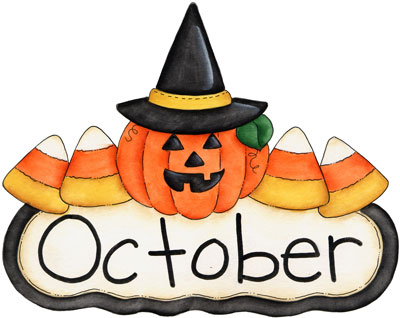 Grammar Lessons DAILYNo School for STUDENTS Thursday, Friday, & MondayBeginning Memoirs AND The Outsiders (class novels)Monday, October 3, 2016                       Sacred WritingReaders’ Workshop: September One-Pager DUE TODAY Read (continued) An American Childhood by Annie DilliardAnticipation Guide DiscussionConflict (Internal V External)Writers’  Workshop:  A-Z Encyclopedia of an Ordinary Life  (some may be ready to begin “moments” writing)Memoir v NarrativeGrammar Workshop:Lesson 3 DUELesson 4: Verb Phrases (pgs. 11-12 due TOMORROW)Tuesday, October 4, 2016                    Sacred Reading Readers’ Workshop: Introduction The Outsiders (begin Ch. 1?)Writers’  Workshop: A-Z Encyclopedia of an Ordinary Life List dueSmall moments (5 DUE tomorrow)Reflective V ExpressiveMemoir Characteristics Grammar Workshop:Lesson 4 DUELesson 5: Compound Sentence Parts (pgs. 14-15 due TOMORROW)Wednesday,  October 5, 2016                 Sacred Writing Readers’ Workshop: The Outsiders Chapter 1 Writers’  Workshop: 5 MORE Moments (DUE TUESAY)Memoir: Gather Ideas (Organizer on Weebly website)Grammar Workshop:  Lesson 5 DUELesson 6: Kinds of Sentences (pgs. 17 due END OF CLASS)Thursday,  October 6, 2016                   Sacred Reading Quincy ConferenceNo School for STUDENTS